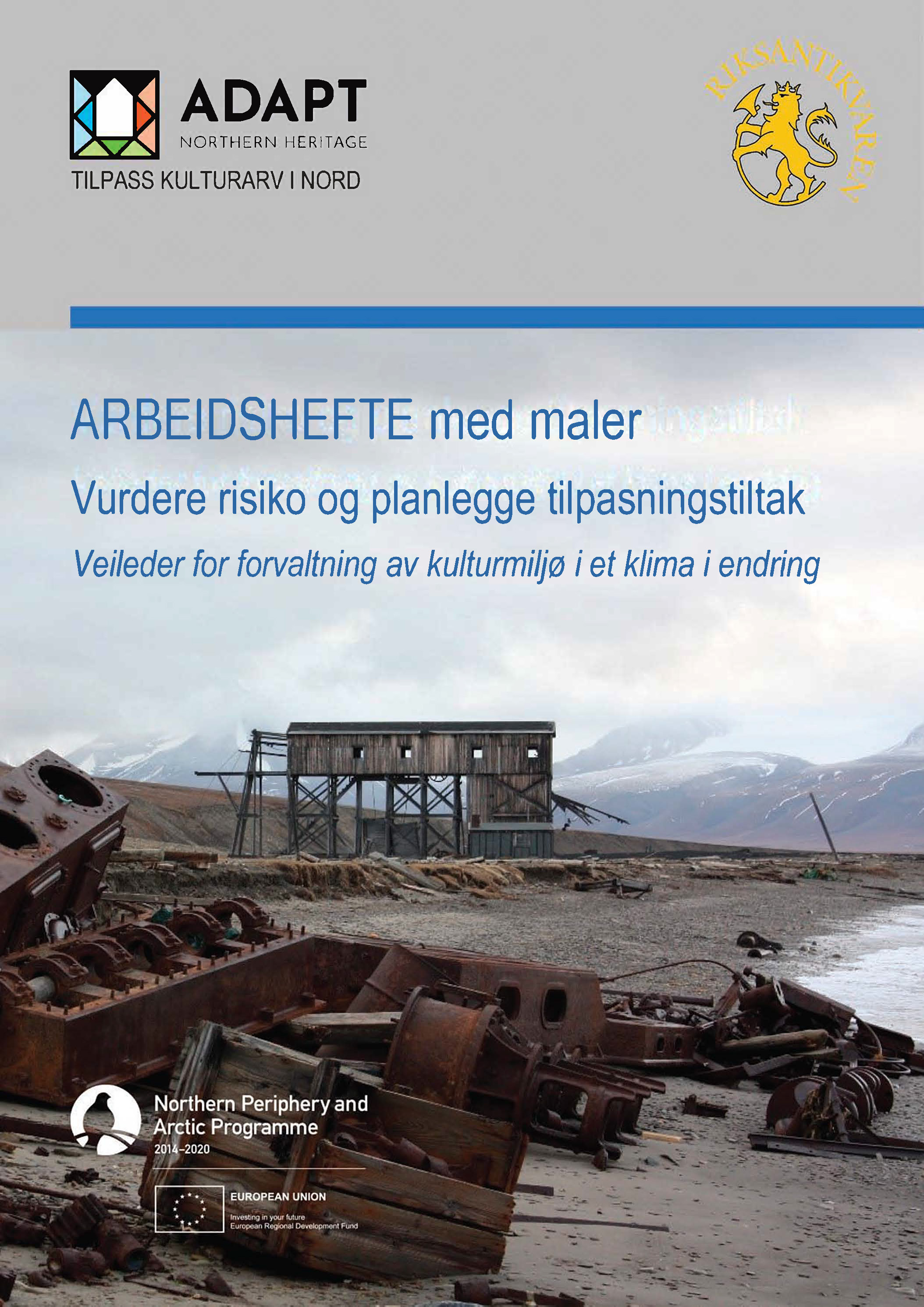 IntroduksjonDette er et arbeidshefte knyttet til Veileder for forvaltning av kulturmiljø i et klima i endring - Vurdere risiko og planlegge tilpasningstiltakVeiledningen leder brukeren gjennom prosessen med å vurdere klimarelaterte risikoer for kulturmiljø og planlegge tilpasning for å redusere disse. Trinnene i denne prosessen forklares kapittel for kapittel, der hvert av dem inneholder tabeller for å registrere informasjonen som er samlet inn og resultatene som er produsert. Disse tabellene er samlet i denne wordfilen slik at de er lett tilgjengelig for bruk.Tabellene er organisert i tilsvarende kapitler og med samme nummerering og fargemarkering som i veiledningen.Innholdsfortegnelse1  Introduksjon	12  Definere kulturmiljøet	33  Fastslå farer og mulige konsekvenser	74  Analysere og vurdere risiko	105  Identifisere tilpasningstiltak	196  Plan for styring av klimarelatert risiko	312   DEFINERE KULTURMILJØTabell 2	I denne tabellen kan vi definere et enkelt kulturmiljø ved å oppgi navn, adresse og å beskrive miljøets avgrensningTabell 3	I denne tabellen kan vi definere en gruppe av kulturmiljøer ved å oppgi navn, adresse og utstrekning.Tabell45	I denne tabellen kan vi definere ulike kategorier kulturmiljø ved å navngi og beskrive kategoriene.Tabell 5	I tabellen kan vi beskrive kulturmiljøet, dets umiddelbare omgivelser og området rundt. (Skyggelagte tabellceller i grønt inneholder informasjon som hentes fra en tidligere tabell.)Avansert nivå: Tabell 6	I denne tabellen kan vi registrere stedselementene som er valgt og hva de hovedsakelig består av. Kulturhistorisk verdiTabell 10	I denne tabellen kan vi registrere eventuelle dokumenter som omhandler forvaltning av kulturmiljøet.Tabell 11	I denne tabellen kan vi registrere eventuelt juridiske dokumenter som omhandler vern  Tabell 12	Denne tabellen lister opp de fem skalaene, fra 0 til 4. På Avansert nivå i prosessen for risikovurdering vil man senere kunne vurdere sannsynligheten for at en fare skal medføre en konsekvens for de kulturhistoriske verdieneTabell 13	I denne tabellen kan vi registrere nøkkelverdiene til kulturmiljøet og rangere dem ved å bruke fempunktsskalaen som er beskrevet i Tabell 13.Avansert nivå: Kulturell verdiTabell 14	I denne tabellen kan vi beskrive konsekvensene av det juridiske vernet for forvaltningen av kulturmiljøet (Skyggelagte tabellceller i gult inneholder informasjon fra en tidligere tabell.)Tabell 15	I denne tabellen kan vi legge en vurdering fra 1 til 5 til de allerede identifiserte nøkkelverdiene for kulturhistorisk verdi. (Skyggelagte tabellceller i gult inneholder informasjon fra en tidligere tabell.)3   Fastslå farer og mulige konsekvenserTabell 18	I denne tabellen kan vi registrere skader (her ment akutte skader i motsetning til nedbrytning over tid) og nedbrytning som er observert på stedet i nyere tid. Vi ønsker også å se på de klimarelaterte farene og de viktigste klimarelaterte belastningene, som hovedsakelig påvirkes av geologiske, hydrologiske eller meteorologiske forhold.Tabell 20	I denne tabellen kan vi registrere klimarelaterte belastninger og beskrive tilhørende observerte og forventede klimatrender. Basert på dette kan vi så identifisere tilhørende farer og fastslå om vi tror at de vil bli (mer) relevante for kulturmiljøet. (De gule tabellcellene er overføringer fra Tabell 19, om den er fylt ut. Tabell 21	I denne tabellen kan vi registrere effekten som de klimarelaterte farene kan ha på kulturmiljøet. (Hvis vi har jobbet oss gjennom forrige avsnitt, bør vi være i stand til å utlede noen konsekvenser fra observerte skader/forringelser i Tabell 19.) (De gule tabellcellene er overføringer fra Tabell 21. Slett og legg til tabellrader etter behov.)Avansert nivå: Utvide fareregisteretTabell 23	I denne tabellen kan vi registrere steder som blir påvirket av konsekvensene av en fare. (De gule tabellcellene indikerer overføringer fra Tabell 22)Tabell 24	I denne tabellen kan vi registrere hvordan vi forventer at farene og påvirkningene som er oppført i Fareregisteret skal utvikle seg når det gjelder eksponeringsvarighet, intensitet og sannsynlighet (de gule tabellcellene er overføringer fra Tabell 24).4   Analysere og vurdere risikoTabell 26	Denne tabellen lister opp fempunktsskalaen, fra 0 til 4, for å vurdere sannsynligheten for at det skal oppstå en effekt og tilhørende eksempler på skader og nedbrytning.Tabell 27	I denne tabellen kan vi registrere sannsynlighetsvurderingene for hver effekt og notere eventuelle kommentarer eller begrunnelser for vår vurdering. (Gule tabellceller er over-føringer fra Tabell 6. Poengsummene for sannsynlighetsvurderingen er definert i tabell 27.)Tabell 28	Vi bruker en fempunktsskala for å beskrive alvorlighetsgraden Tabell 29	I denne tabellen kan vi registrere alvorlighetsgraden for hver av de tidligere identifisert effektene på kulturmiljøet ved å bruke vurderingsskalaen i Tabell 29. (De gule tabellcellene er overføringer fra 23.)Avansert nivå: Beregne alvorlighetsgrad  Tabell 30	Sårbarhetsvurderingen bruker fem poengsummer, fra 0 til 4, for å beskrive stedets følsomhet for en påvirkning.Tabell 31	Vi bruker en vurderingsskala på fem punkter for å beskrive intensiteten på en påvirkning, som er en kombinasjon av varighet og størrelse.Beregne alvorlighetsgrad Tabell 32	Med denne matrisen kan vi beregne alvorlighetsgrader ved å bruke tidligere angitte intensitets- og sårbarhetsvurderinger.Tabell 33	I denne tabellen kan vi registrere vurdering av sårbarhet og intensitet for hver av de identifiserte påvirkningene, og deretter legge til alvorlighetsgraden som hentes fra matrisen i Tabell 32. (De grå tabellcellene er overføringer fra Tabell 10 i foregående kapittel. De gule cellene er et resultat av matrisen over alvorlighetsgrad i Tabell 32.)RisikoTabell 34	Matrise for å beregne risiko, ved hjelp av tidligere angitt/beregnet alvorlighetsgrad og sannsynlighet. (For vurderingsdefinisjoner og fargekoding, se Tabell 36.)Tabell 35	I denne tabellen kan vi registrere vurderinger av generell risiko som vi angir for hver enkelt påvirkning. (De guletabellcellene er overføringer fra tabell 28 og 30 i foregående kapittel. De grønne cellene er et resultat fra matrisen for vurdering av risiko i Tabell 34.)Tabell 36	Denne tabellen viser den firdelte skalaen som brukes for risikovurderinger, og angir fargekoding, definisjoner, nivåer for hvor akseptabel risikoen er og anbefalinger om handling.RisikoregisterTabell 37	Denne tabellen er Risikoregisteret, som oppsummerer risikovurderingene, sammen med en risikotolkning (Gule tabellceller er overføringer fra Tabell 35, de grønne cellene er resultater fra risikovurderingen i Tabell 36.)Risikoregister for flere tidshorisonter (Avansert nivå)Tabell 38	Matrise for å beregne risiko også for kulturhistoriske verdier, ved å bruke risikovurderingen beregnet i forrige avsnitt, og kulturhistorisk verdi, som vi anga tidligere i avsnittet Viktige kulturmiljøverdier - nøkkelverdier i et tidligere kapittel.Tabell 39	Denne tabellen viser den firdelte skalaen som brukes for risikovurderinger, og angir fargekoding, definisjoner, nivåer for hvor akseptabel risikoen er og anbefalinger om handling. (Fargekodingen brukes også i matrisen i Tabell 38.)Tabell 40	I denne tabellen kan vi registrere tildelte intensitets- og sannsynlighetsvurderinger for flere tidshorisonter, samt resulterende vurderinger av alvorlighetsgrad, iboende risiko og kulturarvrisiko. (De grå tabellcellene er overføringer fra  Tabell 37. De gule cellene er resultater fra matrisene for vurdering av alvorlighetsgrad, risiko og risiko for tap av kulturhistoriske verdier i henholdsvis Tabell 32 og Tabell 38) Sammendrag av risikoTabell 42	I denne tabellen kan vi undersøke resultatene fra Risikoregisteret ved å peke på de viktigste risikoene, oppsummere utviklingen i framtida og registrere hvordan de høyest rangerte risikoene vil påvirke de viktigste kulturhistoriske verdiene (Gule tabellceller er overføringer fra Tabell 37 eller Tabell 40 og fra kapittelet DEFINERE KULTURHISTORISKE STEDER.)5 IDENTIFISERE tilpasningstiltakTabell 44	Overfør grunnleggende detaljer for den spesifikke risikoen som undersøkes fra Risikoregisteret til denne tabellen.Tabell 45	I denne tabellen kan vi liste opp alle tilpasningstiltakene vi kan komme på for å reagere på risikoen, og gruppere dem i de angitte seks ulike typene tilpasningstiltak.Tabell 46	I denne tabellen kan vi registrere grunnleggende informasjon om tilpasningstiltaket som skal undersøkes. (Gule tabellceller er overføringer fra Tabell 45.)Tabell 47	Denne tabellen definerer fire nivåer for endring av risiko, for å bidra til å revurdere risikoen gjennom å justere alvorlighetsgraden for effekten av en farlig hendelse.Tabell 48	I denne tabellen kan vi registrere effekten tilpasningstiltaket vil ha på risikoen, ved å bruke et av de forhåndsdefinerte svarene i Tabell 47. (Gule tabellceller indikerer at tekst overføres fra Tabell 47)Avansert nivå: Vurdere risiko på nyttTabell 49	Denne tabellen definerer fire nivåer for endring av risiko, for å bidra til å revurdere risikoen gjennom å justere vurderingen av eksponeringsvarighet/omfang og sårbarhet.Tabell 50	I denne tabellen kan vi registrere effekten som tilpasningstiltaket vil ha på risikoen ved å bruke et av de forhåndsdefinerte svarene i Tabell 49.  (Gule tabellceller indikerer at tekst overføres fra Tabell 49)Tabell 51	I denne tabellen kan vi vurdere tilpasningstiltak av typen Håndtere tap i en beskrivende form ved å vurdere om det vil kompensere for tapet i tilstrekkelig grad.Tabell 52	I denne tabellen kan vi vurdere tilpasningstiltak av typen Håndtere usikkerhet i en beskrivende form ved å vurdere tiltakets evne til å redusere usikkerhet og dermed støtte andre tilpasningstiltak.Tabell 53	Denne tabellen registrerer hvilke eventuelle forventede effekter en gjennomføring av det undersøkte tilpasningstiltaket vil ha på de kulturhistoriske verdiene.Avansert nivå: Økonomiske, miljømessige og sosiale effekter av tiltakTabell 54	Denne tabellen brukes til å registrere eventuelle forventede økonomiske, miljømessige og sosiale effekter tiltaket vil ha..Register for tilpasningstiltakTabell 55	I denne tabellen registrerer vi alle tilpasningstiltakene som vi har identifisert i vurderingen vår som generelt akseptable. (De grå tabellcellene indikerer overføringer fra tidligere tabeller.)Oppsummering: et kulturmiljø, en gruppe kulturmiljø eller en kategoriTabell 56	Denne tabellen illustrerer oversikten over en gruppe av kulturhistoriske steder. (Gule tabellceller er overføring fra tabell 3.)Tabell 57	Denne tabellen illustrerer oversikten over en gruppe av kulturhistoriske steder. (Gule tabellceller er overføring fra tabell 4.)Tabell 58	Denne tabellen illustrerer oversikten over kategorier. (Gule tabellceller er en overføring fra tabell 5.)Avansert nivå: Register for tilpasningstiltakTabell 58	Denne tabellen registrerer alle tilpasningstiltak som vi har identifisert i vurderingen som generelt akseptable.Avansert Pluss: Vurdering av gjennomførbarhet og levedyktighetTabell 64	Denne tabellen registrerer forventet gjennomførbarhet og levedyktighet av det undersøkte tilpasningstiltaket.Tabell 65	Denne tabellen registrerer eventuelle restriksjoner for gjennomføringen av tilpasningstiltaket og tilknyttede aktiviteter for å overvinne restriksjonene. Hvis man ikke kan identifisere noen tilpasningstiltak for å overvinne en restriksjon, kalles denne restriksjonen en begrensning. Ellers kalles restriksjonen en barriere.Tabell 66	Denne tabellen registrerer hvilke eventuelle forventede effekter en gjennomføring av tilpasningstiltaket vil ha på den kulturelle verdien.Avansert Pluss-nivå: Utvikle «veikart» for tilpasningTabell 69	I denne tabellen kan vi registrere veikartet vi har laget ved å sette inn en påvirkning/et bilde og oppsummere resultatet av vurderingene på veikartet ved å svare på spørsmålene som er oppført i tabellen.6   Plan for styring av klimarelatert risikoTabell 73	Denne tabellen er den første delen av Plan for styring av klimarelatert risiko, hvis vi har vurdert et enkeltstående kulturmiljø. Vi kan legge inn ett enkelt fotografi, som representerer kulturmiljøet som er vurdert i rapporten. (Den gule tabellcellen er en dataoverføring fra tabell 3)Tabell 74	Denne tabellen er den første delen av Plan for styring av klimarelatert risiko, hvis vi har vurdert en gruppe av kulturmiljø. Vi kan sette inn ett enkelt fotografi som representerer gruppen av kulturmiljø som er vurdert i rapporten. (Den gule tabellcellen er en dataoverføring fra tabell 4)Tabell 75	Denne tabellen er den første delen av Plan for redusert klimarisiko, hvis vi har vurdert en eller flere kategorier kulturmiljø. Vi kan sette inn ett enkelt fotografi som representerer kategoriene som er vurdert i denne rapporten. (Den gule tabellcellen er en dataoverføring fra tabell 5.)Tabell 76	I denne tabellen kan vi registrere hvem som har vurdert Plan for styring av klimarelatert risiko, versjonsnummer, dato for fullføring og type vurdering. Vi kan også registrere eventuelle kommentarer om utarbeidelsen av planen.☐  Et enkeltkulturmiljø☐  Et enkeltkulturmiljø☐  Et enkeltkulturmiljøGeografisk informasjon (om et enkelt kulturmiljø)Geografisk informasjon (om et enkelt kulturmiljø)Geografisk informasjon (om et enkelt kulturmiljø)Navn på stedetAdresseAvgrensning☐ Gruppe av kulturmiljø☐ Gruppe av kulturmiljø☐ Gruppe av kulturmiljø☐ Gruppe av kulturmiljøGeografisk informasjon (om en gruppe kulturhistoriske steder)Geografisk informasjon (om en gruppe kulturhistoriske steder)Geografisk informasjon (om en gruppe kulturhistoriske steder)Geografisk informasjon (om en gruppe kulturhistoriske steder)IDNavn på stedetAdresseAvgrensning12☐  Kategorier☐  Kategorier☐  KategorierGeografisk informasjon (kategori kulturmiljø)Geografisk informasjon (kategori kulturmiljø)Geografisk informasjon (kategori kulturmiljø)IDKategoribetegnelseBeskrivelse av kategorien12Geografisk informasjon om kulturmiljø som skal analyseresGeografisk informasjon om kulturmiljø som skal analyseresNavn på kulturmiljøet som skal analyseres                                                                                    Plass IDNavn på kulturmiljøet som skal analyseres                                                                                    Plass IDBeskrivelse av kulturmiljøet og omgivelseneBeskrivelse av kulturmiljøet og omgivelseneKort beskrivelse av kulturmiljøetKort beskrivelse av stedets umiddelbare omgivelserKort beskrivelse av området rundtStedselementer Stedselementer Stedselementer Stedselementer 
f.eks. vegger, tak, bro, skog, bygningHovedmateriale/materialer
f.eks. bartrær, rododendron, organisk materiale, torv, stein, tømmerBeskrivelse/kommentarer
om nødvendigForvaltningsplaner og lignendeForvaltningsplaner og lignendeForvaltningsplaner og lignendeForvaltningsplaner og lignendeForvaltningsplaner og lignendeIDDokumenttittelForfatter(e)VersjonDatoJuridisk vernJuridisk vernJuridisk vernJuridisk vernJuridisk vernTittelReferanseKommentarSkala for rangering av kulturhistorisk verdiSkala for rangering av kulturhistorisk verdiSkala for rangering av kulturhistorisk verdiSkala for rangering av kulturhistorisk verdiRangeringBeskrivelseEksempler0 Nøytral/negativIngen verdi1	ModeratNoe verdi i lokal sammenheng, ansett som verneverdigBygning oppført på kommunal liste som bevaringsverdig eller ansett som verneverdig2	StorBetydelig verdi i lokal og regional sammenheng, ofte vernet etter plan- og bygningslovenBygning regulert til bevaring eller tilsvarende3	Meget stor Av nasjonal verdi, ofte fredet etter kulturminneloven.Fredet anlegg eller anlegg som blir ansett som fredningsverdig.4	EksepsjonellEkstraordinær og unik verdi i internasjonal sammenheng, ofte fredet etter kulturminneloven. Kan være innskrevet som verdensarv.UNESCO Verdensarv eller fredet etter kulturminnelovenNøkkelverdier for kulturhistorisk verdiNøkkelverdier for kulturhistorisk verdiNøkkelverdier for kulturhistorisk verdiNøkkelverdiRangeringKommentar/begrunnelseKonsekvenser av juridisk vernKonsekvenser av juridisk vernKonsekvenser av juridisk vernJuridisk vernTittelKonsekvenser for forvaltningRangering av kulturhistorisk verdi for stedselementer (Avansert nivå)Rangering av kulturhistorisk verdi for stedselementer (Avansert nivå)Rangering av kulturhistorisk verdi for stedselementer (Avansert nivå)StedselementRangeringBegrunnelse for rangeringObserverte skader og nedbrytningObserverte skader og nedbrytningObserverte skader og nedbrytningObserverte skader og nedbrytningSkade og nedbrytning observert i kulturmiljøetType påvirkningKlimarelatert fare knyttet til observasjonenBelastning fra klima ☐ skade
☐ nedbrytning☐ skade
☐ nedbrytning☐ skade
☐ nedbrytning☐ skade
☐ nedbrytningKlimabasert tilnærmingKlimarelaterte belastninger og klimarelaterte farerKlimabasert tilnærmingKlimarelaterte belastninger og klimarelaterte farerKlimabasert tilnærmingKlimarelaterte belastninger og klimarelaterte farerKlimabasert tilnærmingKlimarelaterte belastninger og klimarelaterte farerKlimabasert tilnærmingKlimarelaterte belastninger og klimarelaterte farerKlimabasert tilnærmingKlimarelaterte belastninger og klimarelaterte farerKlimarelaterte belastningerKlimatrenderKlimatrenderKlimarelaterte farerKlimarelaterte farerKlimarelaterte farerObserverte trenderForventede trenderBeskrivelse av farerEndring i relevansEndring i relevansObserverte trenderForventede trenderBeskrivelse av farerObservertForventet☐ økning
☐ reduksjon
☐ uendret☐ økning
☐ reduksjon
☐ uendret☐ økning
☐ reduksjon
☐ uendret☐ økning
☐ reduksjon
☐ uendretEffekt på kulturmiljøEffekt på kulturmiljøEffekt på kulturmiljøKlimarelatert fareEffekt på kulturmiljøetEffekt på kulturmiljøetBeskrivelse av fareBeskrivelse av observert eller potensiell effektType effekt☐ skade
☐  nedbrytning☐ skade
☐  nedbrytning☐ skade
☐  nedbrytning☐ skade
☐  nedbrytningEffekt på kulturmiljø – påvirkete elementerEffekt på kulturmiljø – påvirkete elementerEffekt på kulturmiljø – påvirkete elementerKlimarelaterte farerEffekt på kulturmiljøPåvirket stedselementUtvikling av farer og påvirkning på kulturmiljø – berørte stedselementerUtvikling av farer og påvirkning på kulturmiljø – berørte stedselementerUtvikling av farer og påvirkning på kulturmiljø – berørte stedselementerUtvikling av farer og påvirkning på kulturmiljø – berørte stedselementerUtvikling av farer og påvirkning på kulturmiljø – berørte stedselementerUtvikling av farer og påvirkning på kulturmiljø – berørte stedselementerUtvikling av farer og påvirkning på kulturmiljø – berørte stedselementerKlima--relatert fareEffekt på kulturmiljøBerørte elementer/objekterVarighet 
Intensitet Sannsynlig-het for effekt☐ avtagende   ☐ økende   ☐ uendretKommentar

☐ avtagende   ☐ økende   ☐ uendretKommentar:
☐ avtagende   ☐ økende   ☐ uendretKommentar
☐ avtagende   ☐ økende   ☐ uendretKommentar☐ avtagende   ☐ økende   ☐ uendretKommentar
☐ avtagende   ☐ økende   ☐ uendretKommentar
Skala for beregning av sannsynlighetSkala for beregning av sannsynlighetSkala for beregning av sannsynlighetRangeringBeskrivelse av konsekvenssannsynlighetEksempler på skade og forringelse0	Tilnærmet umuligTilnærmet umulig at vil skje, årlig sjanse på mindre enn 0,2 %Skader forårsaket av 1000-årsflom[gjelder ikke nedbrytning]1	Svært usannsynligSvært usannsynlig at vil forekomme, årlig sjanse på 0,2 % og opp til 1%Skader forårsaket av 200-års- eller 500-årsflom[gjelder ikke nedbrytning]2 UsannsynligUsannsynlig at vil forekomme, årlig sjanse på 1 % og opp mot 5%Skader forårsaket av 50-års- eller 100-årsflomNedbrytning forårsaket av sporadisk forvitring på grunn av vind og regn3	SannsynligVil sannsynligvis forekomme, årlig sjanse på 5 % og opp mot 20%Skader forårsaket av 10-års- eller 20-årsflomNedbrytning forårsaket av hyppig forvitring på grunn av vind og regn4	Svært sannsynligVil svært sannsynlig forekomme, årlig sjanse på 20 % eller merSkader forårsaket av 2-års- eller 5-årsflomNedbrytning forårsaket av (nesten) kontinuerlig forvitring på grunn av slitasje fra vind og regnSannsynlighetSannsynlighetSannsynlighetSpesifikk effektSannsynlighetBegrunnelser/kommentarerSkala for hvor alvorlig en konsekvens vil væreSkala for hvor alvorlig en konsekvens vil væreSkala for hvor alvorlig en konsekvens vil væreSkala for hvor alvorlig en konsekvens vil væreRangeringRangeringBeskrivelseExample0 UbetydeligNedbrytningen går så sakte at den fortsatt er knapt merkbarDenne alvorlighetsgraden gjelder ikke for akutte skade.Minimale deler av kulturmiljøet er berørt, skadd eller nedbrytningen er knapt merkbar, ingen sprekkdannelser1 LitenLangsom nedbrytning eller liten skade Små deler av kulturmiljøet er berørt, liten nedbrytning eller skade på eksponerte overflater, ingen hårfine sprekker i materialet2 ModeratMiddels nedbrytning eller middels skade Små deler av kulturmiljøet er berørt, betydelig nedbrytning eller skade på eksponerte overflater, mindre sprekker i materialet3 StorRask nedbrytning eller stor skade Store fraksjoner av stedselementet er berørt, vesentlige sprekker i materialet med tegn på materialbevegelse, noe tap av strukturell integritet, betydelig tap av overflateegenskaper4 KatastrofalKatastrofalt hurtig skade Denne alvorlighetsgraden gjelder ikke for nedbrytning.Hele eller det meste av kulturmiljøet er påvirket, delvis eller total kollaps eller ødeleggelse, nedbrytning i massiv skalaAlvorlighetsgrad for definert effekt Alvorlighetsgrad for definert effekt Alvorlighetsgrad for definert effekt Alvorlighetsgrad for definert effekt Alvorlighetsgrad for definert effekt Effekt på kulturmiljøKlimarelatert fareAlvorlighetsgrad Kommentar/begrunnelseVurderingsskala for sårbarhetVurderingsskala for sårbarhetVurderingsskala for sårbarhetVurderingsskala for sårbarhetVurderingVurderingBeskrivelseExample0 UbetydeligIkke sårbarKan lett motstå påvirkningen1 LiteLitt sårbarTåler for det meste påvirkningen, med bare mindre skade/nedbrytning2 ModeratModerat sårbarTåler påvirkningen, med noe skade/nedbrytning 3 HøySvært sårbarKan knapt tåle påvirkningen, med store skader/nedbrytning og/eller noe kollaps/ødeleggelse4 EkstremEkstremt sårbar Tåler ikke påvirkningen, medfører kollaps/ødeleggelse/tapVurderingsskala for intensitet Vurderingsskala for intensitet Vurderingsskala for intensitet VurderingVurderingBeskrivelse av henholdsvis skader og nedbrytningInnvirkningen kan forårsake ...0Ubetydelig[Denne vurderingen gjelder ikke for skader.]…	bare ubetydelig forverring, selv over en periode på flere tiår.1Liten…	mindre skader på en dag.…	mindre nedbrytning i løpet av et år.
2Moderat…	moderat skade på en dag eller gradvis liten skade over noen dager.…	moderat nedbrytning gjennom et år.
3Stor…	stor skade på en dag eller gradvis liten eller moderat skade over noen dager.…	stor nedbrytning i løpet av et år.4Ekstrem…	ekstrem skade på en dag eller gradvis moderat eller stor skade over noen dager.[Denne vurderingen gjelder ikke nedbrytning.]Matrise for alvorlighetsgradMatrise for alvorlighetsgradMatrise for alvorlighetsgradMatrise for alvorlighetsgradMatrise for alvorlighetsgradMatrise for alvorlighetsgradMatrise for alvorlighetsgradIntensitetsvurdering404444Intensitetsvurdering302334Intensitetsvurdering201234Intensitetsvurdering101124Intensitetsvurdering00000001234SårbarhetsvurderingSårbarhetsvurderingSårbarhetsvurderingSårbarhetsvurderingSårbarhetsvurderingBeregne alvorlighetsgrad Beregne alvorlighetsgrad Beregne alvorlighetsgrad Beregne alvorlighetsgrad Beregne alvorlighetsgrad Påvirkning på kulturmiljøPåvirket stedselementIntensitets-vurderingSårbarhets-vurderingSkala for alvorlighetsgradMatrise for vurdering av risikoMatrise for vurdering av risikoMatrise for vurdering av risikoMatrise for vurdering av risikoMatrise for vurdering av risikoMatrise for vurdering av risikoMatrise for vurdering av risikoKonsekvensvurdering40481216Konsekvensvurdering3036912Konsekvensvurdering202468Konsekvensvurdering101234Konsekvensvurdering00000001234SannsynlighetsvurderingSannsynlighetsvurderingSannsynlighetsvurderingSannsynlighetsvurderingSannsynlighetsvurderingVurdering av risikoVurdering av risikoVurdering av risikoVurdering av risikoPåvirkning Sannsynlighetsgrad Alvorlighetsgrad Vurdering av generell risiko Vurderingsskala for risikoVurderingsskala for risikoVurderingsskala for risikoVurderingsskala for risikoVurderingsskala for risikoVurderingsskala for risikoInndeling av skalaFarge-kodingDefinisjonerVurdering av hvor akseptabel risiko erAnbefalinger om handling0 til 3Ubetydelig risikoAkseptabelt risikonivåIngen handling nødvendig4 til 7Mindre risikoAkseptabelt risikonivå 
Bør overvåkesVurdere aktiv risikoovervåking 8 til 11Stor risikoUakseptabelt risikonivåVurdere tilpasningstiltak12 til 16Ekstrem risikoUakseptabelt risikonivå
Krever umiddelbar oppmerksom-het (avhengig av tidshorisont)Vurdere umiddelbare tilpasningstiltakRisikoregister for flere tidshorisonterRisikoregister for flere tidshorisonterRisikoregister for flere tidshorisonterRisikoregister for flere tidshorisonterRisikoregister for flere tidshorisonterRisikoregister for flere tidshorisonterRisikoregister for flere tidshorisonterPåvirkningTidshorisont #1: I dagTidshorisont #1: I dagTidshorisont #1: I dagTidshorisont #1: I dagTidshorisont #1: I dagTidshorisont #1: I dagEffekt ID og beskrivelseSannsynlig-hetsgradAlvorlig-hetsgrad Vurdering av risikogradDefinisjon risikogradAkseptabel risikoAnbefalte tiltakTidshorisont #2: 50 år fra i dagTidshorisont #2: 50 år fra i dagTidshorisont #2: 50 år fra i dagTidshorisont #2: 50 år fra i dagTidshorisont #2: 50 år fra i dagTidshorisont #2: 50 år fra i dagVurderingsmatrise for risiko for kulturhistoriske verdierVurderingsmatrise for risiko for kulturhistoriske verdierVurderingsmatrise for risiko for kulturhistoriske verdierVurderingsmatrise for risiko for kulturhistoriske verdierVurderingsmatrise for risiko for kulturhistoriske verdierVurderingsmatrise for risiko for kulturhistoriske verdierVurderingsmatrise for risiko for kulturhistoriske verdierVurderingsmatrise for risiko for kulturhistoriske verdierVurderingsmatrise for risiko for kulturhistoriske verdierVurderingsmatrise for risiko for kulturhistoriske verdierVurderingsmatrise for risiko for kulturhistoriske verdierVurderingsmatrise for risiko for kulturhistoriske verdierVurderingsmatrise for risiko for kulturhistoriske verdierVurderingsmatrise for risiko for kulturhistoriske verdierVurdering av kulturhistorisk verdi404812162432364864Vurdering av kulturhistorisk verdi30369121824273648Vurdering av kulturhistorisk verdi2024681216182436Vurdering av kulturhistorisk verdi1012346891216Vurdering av kulturhistorisk verdi00000000000012346891216Vurdering av risikoVurdering av risikoVurdering av risikoVurdering av risikoVurdering av risikoVurdering av risikoVurdering av risikoVurdering av risikoVurdering av risikoVurdering av risikoVurdering av risikoVurderingsskala for risiko for kulturhistoriske    Vurderingsskala for risiko for kulturhistoriske    Vurderingsskala for risiko for kulturhistoriske    Vurderingsskala for risiko for kulturhistoriske    Vurderingsskala for risiko for kulturhistoriske    VurderingsområderFargekodingVurderings-definisjonerVurdering av hvor akseptabel risiko erHandlingsanbefalinger0 til 5Ubetydelig risikoAkseptabelt risikonivåIngen handling nødvendig6 til 15LitenrisikoAkseptabelt risikonivå 
Bør overvåkesVurdere aktiv risikoovervåking 16 til 35Stor risikoUakseptabelt risikonivåVurdere tilpasningstiltak36 til 64Ekstrem risikoUakseptabelt risikonivå
Krever umiddelbar oppmerksomhetVurdere umiddelbartilpasningstiltakRisikoregister for flere tidshorisonter (Avansert nivåRisikoregister for flere tidshorisonter (Avansert nivåRisikoregister for flere tidshorisonter (Avansert nivåRisikoregister for flere tidshorisonter (Avansert nivåRisikoregister for flere tidshorisonter (Avansert nivåRisikoregister for flere tidshorisonter (Avansert nivåRisikoregister for flere tidshorisonter (Avansert nivåRisikoregister for flere tidshorisonter (Avansert nivåRisikoregister for flere tidshorisonter (Avansert nivåEffekt / påvirkningStedselement Stedselement Stedselement Tidshorisont #1:  I dagTidshorisont #1:  I dagTidshorisont #1:  I dagTidshorisont #1:  I dagTidshorisont #1:  I dagEffekt ID og beskrivelse Påvirket element/ objektVurdering av verdiSårbar-hets-grad Grad av intensitetSannsyn-lighets-gradAlvorlig-hetsgradVurdering av risikogradRisiko-vurdering kult.hist. verdierTidshorisont #2: 50 år fra i dagTidshorisont #2: 50 år fra i dagTidshorisont #2: 50 år fra i dagTidshorisont #2: 50 år fra i dagTidshorisont #2: 50 år fra i dagTidshorisont #3: 100 år fra i dagTidshorisont #3: 100 år fra i dagTidshorisont #3: 100 år fra i dagTidshorisont #3: 100 år fra i dagTidshorisont #3: 100 år fra i dagOppsummering risikoregister (inkludert avansert nivå)Oppsummering risikoregister (inkludert avansert nivå)Oppsummering risikoregister (inkludert avansert nivå)☐	Standardnivå: 
Risikovurdering 0-16☐	Avansert nivå: 
Risikovurdering 0-64 (kulturarvrisiko)☐	Standardnivå: 
Risikovurdering 0-16☐	Avansert nivå: 
Risikovurdering 0-64 (kulturarvrisiko)☐	Standardnivå: 
Risikovurdering 0-16☐	Avansert nivå: 
Risikovurdering 0-64 (kulturarvrisiko)☐	Standardnivå: 
Risikovurdering 0-16☐	Avansert nivå: 
Risikovurdering 0-64 (kulturarvrisiko)Liste over uakseptable risikoer rangert etter redusert risikoListe over uakseptable risikoer rangert etter redusert risikoListe over uakseptable risikoer rangert etter redusert risikoListe over uakseptable risikoer rangert etter redusert risikoListe over uakseptable risikoer rangert etter redusert risikoListe over uakseptable risikoer rangert etter redusert risikoListe over uakseptable risikoer rangert etter redusert risikoEffekt / påvirkningEffekt / påvirkningEffekt / påvirkningEffekt / påvirkningEffekt / påvirkningEffekt / påvirkningEffekt / påvirkningBeskrivelse Beskrivelse Beskrivelse Vurdering av risiko Vurdering av risiko Vurdering av risiko Vurdering av risiko Beskrivelse Beskrivelse Beskrivelse Tidshorisont 1Tidshorisont 2Tidshorisont 3Tidshorisont 3Beskrivelse Beskrivelse Beskrivelse I dagHøyest rangerte akseptable risikoer (oppgi flere hvis samme vurdering)Høyest rangerte akseptable risikoer (oppgi flere hvis samme vurdering)Høyest rangerte akseptable risikoer (oppgi flere hvis samme vurdering)Høyest rangerte akseptable risikoer (oppgi flere hvis samme vurdering)Høyest rangerte akseptable risikoer (oppgi flere hvis samme vurdering)Høyest rangerte akseptable risikoer (oppgi flere hvis samme vurdering)Høyest rangerte akseptable risikoer (oppgi flere hvis samme vurdering)PåvirkningPåvirkningPåvirkningPåvirkningPåvirkningPåvirkningPåvirkningBeskrivelseBeskrivelseBeskrivelseVurdering av risiko fra 0 til 15Vurdering av risiko fra 0 til 15Vurdering av risiko fra 0 til 15Vurdering av risiko fra 0 til 15BeskrivelseBeskrivelseBeskrivelseTidshorisont 1Tidshorisont 2Tidshorisont 2Tidshorisont 3BeskrivelseBeskrivelseBeskrivelseI dagOppsummering økende risikoOppsummering økende risikoOppsummering økende risikoOppsummering økende risikoOppsummering økende risikoOppsummering økende risikoOppsummering økende risikoOppsummering minkende risikoOppsummering minkende risikoOppsummering minkende risikoOppsummering minkende risikoOppsummering minkende risikoOppsummering minkende risikoOppsummering minkende risikoEffekter på de kulturhistoriske nøkkelverdiene dersom konsekvensen inntrerEffekter på de kulturhistoriske nøkkelverdiene dersom konsekvensen inntrerEffekter på de kulturhistoriske nøkkelverdiene dersom konsekvensen inntrerEffekter på de kulturhistoriske nøkkelverdiene dersom konsekvensen inntrerEffekter på de kulturhistoriske nøkkelverdiene dersom konsekvensen inntrerEffekter på de kulturhistoriske nøkkelverdiene dersom konsekvensen inntrerEffekter på de kulturhistoriske nøkkelverdiene dersom konsekvensen inntrerNøkkelverdierDagens kulturhistoriske verdivurderingRevidert vurderingKommentarKommentarKommentarKommentarKonklusjonerKonklusjonerKonklusjonerKonklusjonerKonklusjonerKonklusjonerKonklusjonerEffekt som skal vurderesEffekt som skal vurderesBeskrivelse av effektenAssosiert fareRisikograd Effekt IDLang liste over tilpasningstiltakLang liste over tilpasningstiltakBESKYTTEBESKYTTEP1P2FORSTERKEFORSTERKES1S2FLYTTEFLYTTER1R2REAGERE PÅ SKADE REAGERE PÅ SKADE D1D2HÅNDTERE TAPHÅNDTERE TAPL1L2HÅNDTERE USIKKERHETHÅNDTERE USIKKERHETI1I2Vurdering av tilpasningstiltakVurdering av tilpasningstiltakEffekt-IDTilpasningstiltak (tittel)Kort beskrivelse av tiltaketType tilpasningSted for gjennomføring av tiltak
(Hvis Avansert nivå – bruk elementer/objekter)Skala for risikojusteringSkala for risikojusteringBeskrivelse av endring av risikoRisikoen vil være ...Tilhørende effekt for alvorlighetsgradAlvorlighetsgraden vil være ...fullstendig eliminertredusert til nullbetydelig redusertredusert med 5 poengnoe redusertredusert med 2 poenguendret eller øktikke aktuelt, da tilpasningstiltaket anses som uegnetVurdering av tilpasningstiltak: Justering av alvorlighetsgradVurdering av tilpasningstiltak: Justering av alvorlighetsgradTiltakets effekt på risiko:
Risikoen vil bli ... Fullfør setningen ved hjelp av svar fra Tabell 47Tilhørende effekt for alvorlighetsgradAlvorlighetsgraden vil bli ...Skala for risikojustering (Avansert nivå)Skala for risikojustering (Avansert nivå)EndringsomfangTilhørende effekt på intensitets- og sårbarhetsvurderingfullstendig eliminertredusert til nullbetydelig redusertredusert med 25 poengnoe redusertredusert med 10 poenguendret eller øktikke aktuelt, da tilpasningstiltaket anses som uegnetVurdering av tilpasningstiltak: Justering av vurderinger (Avansert nivå)Vurdering av tilpasningstiltak: Justering av vurderinger (Avansert nivå)Vurdering av tilpasningstiltak: Justering av vurderinger (Avansert nivå)Vurdering av tilpasningstiltak: Justering av vurderinger (Avansert nivå)Endring avBeskriv omfang av endring 
med utgangspunkt i svarene fra Tabell 49, Juster intensitets-/sårbarhetsgrad 
ved hjelp av data fra Tabell 49Juster vurdering av risiko for tap av kulturhistoriske verdierVarighet av påvirkningen på stedetOmfang
av påvirkningen på stedetSårbarhet
Stedets sårbarhet overfor påvirkningenVurdering av tiltakstype Håndtere tapVurdering av tiltakstype Håndtere tapHvordan vil tiltaket støtte lokalsamfunnet?Hvilke deler av samfunnet vil bli støttet?
Vurderes svarene på de to spørsmålene over som interessante/relevante nok for å utforske tiltaket videre?☐	Ja, utforsk dette tilpasningstiltaket ytterligere☐	Nei, lagre denne ideen til et tilpasningstiltak og gå videre til neste mål på langlistenVurdering av tiltakstype Håndtere usikkerhetVurdering av tiltakstype Håndtere usikkerhetHvordan vil tiltaket redusere usikkerhet?Hvordan vil tiltaket støtte andre relevante tiltak?Vurderes svarene på de to spørsmålene over som interessante/relevante nok for å utforske tiltaket videre?☐	Ja, utforsk dette tilpasningstiltaket ytterligere☐	Nei, lagre denne ideen til et tilpasningstiltak og gå videre til neste mål på langlistenPotensiell effekt på kulturhistorisk verdiPotensiell effekt på kulturhistorisk verdiBeskriv effekten tiltaket vil ha på de kulturhistoriske verdiene☐	negativt og uakseptabelt ☐	negativt, men akseptabelt dersom tiltaket justeres☐	negativt, men akseptabelt uten justering av tiltaket☐	nøytral☐	gunstigHvis svaret ovenfor var «dersom tiltaket justeres», nevn eksempler på hvordan dette kan gjøres.Potensielle økonomiske, miljømessige og sosiale effekterPotensielle økonomiske, miljømessige og sosiale effekterBeskriv graden av økonomisk effekt☐	negativ og uakseptabel ☐	negativ, men akseptabel dersom tiltaket justeres☐	negativ, men akseptabel uten justering av tiltaket☐	nøytral☐	gunstigBeskriv graden av miljørelatert effekt☐	negativ og uakseptabelt☐	negativ, men akseptabel dersom tiltaket justeres☐	negativ, men akseptabel uten justering av tiltaket☐	nøytral☐	gunstigBeskriv graden av sosial effekter☐	negativ og uakseptabel ☐	negativ, men akseptabel dersom tiltaket justeres☐	negativ, men akseptabel uten justering av tiltaket☐	nøytral☐	gunstigHvis noen av svarene ovenfor var «dersom tiltaket justeres», nevn eksempler på hvordan dette kan oppnås.Register for tilpasningstiltakRegister for tilpasningstiltakRegister for tilpasningstiltakRegister for tilpasningstiltakRegister for tilpasningstiltakRegister for tilpasningstiltakRegister for tilpasningstiltakUndersøkt påvirkningUndersøkt påvirkningPåvirkning ID Tiltaks-IDTilpasnings-tiltak
(kort tittel)Tilpasnings-tiltak
(kort tittel)Type tilpasningSted 
hvor tiltaket vil bli gjennomførtEffekt på kulturhistorisk verdi
inkl. eksempel på skadebegrensningInkluder i sammen-draget☐	Inkluder☐	InkluderUndersøkt påvirkning Undersøkt påvirkning Påvirkning IDTiltaks-IDTilpasnings-tiltak
(kort tittel)Tilpasnings-tiltak
(kort tittel)Type tilpasningSted 
hvor tiltaket vil bli gjennomførtEffekt på kulturhistorisk verdi
inkl. eksempel på skadebegrensningInkluder i sammen-draget☐	Inkluder☐	InkluderGeografisk informasjon (ett kulturmiljø)Geografisk informasjon (ett kulturmiljø)Geografisk informasjon (ett kulturmiljø)Geografisk informasjon (ett kulturmiljø)IDNavn på stedetAdresseAvgrensning123Sammendrag for vurdering av gruppe kulturhistoriske stederSammendrag for vurdering av gruppe kulturhistoriske stederSammendrag for vurdering av gruppe kulturhistoriske stederSammendrag for vurdering av gruppe kulturhistoriske stederGeografisk informasjon (gruppe kulturmiljø)Geografisk informasjon (gruppe kulturmiljø)Geografisk informasjon (gruppe kulturmiljø)Geografisk informasjon (gruppe kulturmiljø)IDNavn på stedetAdresseAvgrensning123Sammendrag for vurdering av gruppe kulturhistoriske stederSammendrag for vurdering av gruppe kulturhistoriske stederSammendrag for vurdering av gruppe kulturhistoriske stederSammendrag for vurdering av gruppe kulturhistoriske stederGeografisk informasjon (kategorier)Geografisk informasjon (kategorier)Geografisk informasjon (kategorier)IDNavn på kategoriBeskrivelse av kategori123Sammendrag for vurdering av kategorierSammendrag for vurdering av kategorierSammendrag for vurdering av kategorier(Avansert nivå)Potensielle sosiale effekter
inkl. eksempel på skade-begrensningPotensielle sosiale effekter
inkl. eksempel på skade-begrensning(Avansert nivå)Potensielle miljøeffekter
inkl. eksempel på skade-begrensningPotensielle miljøeffekter
inkl. eksempel på skade-begrensning(Avansert nivå)Potensielle økonomiske effekter
inkl. eksempel på skade-begrensningPotensielle økonomiske effekter
inkl. eksempel på skade-begrensningRegister for tilpasningstiltak                                                                                                                                                                                                                                                                                                           Påvirkning IDInkluder i sammendraget☐ Inkluder☐ InkluderPåvirkning IDInkluder i sammendraget☐ Inkluder☐ InkluderRegister for tilpasningstiltak                                                                                                                                                                                                                                                                                                           Påvirkning IDEffekt på kulturhistorisk verdi
inkl. eksempel på skade-begrensningPåvirkning IDEffekt på kultur-historisk verdi
inkl. eksempel på skadebegrensningRegister for tilpasningstiltak                                                                                                                                                                                                                                                                                                           Sted for plassering av tiltakSted for plassering av tiltakRegister for tilpasningstiltak                                                                                                                                                                                                                                                                                                           Type tilpasningType tilpasningRegister for tilpasningstiltak                                                                                                                                                                                                                                                                                                           Undersøkt påvirkning Tilpasningstiltak
(kort tittel)Undersøkt påvirkning Tilpasningstiltak
(kort tittel)Register for tilpasningstiltak                                                                                                                                                                                                                                                                                                           Undersøkt påvirkning Tiltaks-IDUndersøkt påvirkning Tiltaks-IDVurdering av gjennomførbarhet og levedyktighet for tilpasningstiltakVurdering av gjennomførbarhet og levedyktighet for tilpasningstiltakVurdering av gjennomførbarhet og levedyktighet for tilpasningstiltakVurdering av gjennomførbarhet og levedyktighet for tilpasningstiltakGjennomførbarhetGjennomførbarhetGjennomførbarhetGjennomførbarhetKompleksitet
beskrive hvilken kompleksitet som utforming, gjennomføring og drift av tiltaket medfører ☐  ekstremt kompleks☐  svært kompleks☐  middels kompleks☐  enkel☐  svært enkel☐  ekstremt kompleks☐  svært kompleks☐  middels kompleks☐  enkel☐  svært enkel☐  ekstremt kompleks☐  svært kompleks☐  middels kompleks☐  enkel☐  svært enkelKompetanse/kunnskap 
beskriv tilgjengelighet og nivå på kompetanse og kunnskap som kreves for å utforme og gjennomføre tiltakene ☐  lett tilgjengelig☐  lett tilgjengelig, men spesialisert☐  ikke tilgjengelig, men kan utvikles på kort sikt☐  ikke tilgjengelig, men kan utvikles på mellomlang sikt☐ ikke tilgjengelig, vil sannsynligvis ikke bli utviklet på lang sikt☐  lett tilgjengelig☐  lett tilgjengelig, men spesialisert☐  ikke tilgjengelig, men kan utvikles på kort sikt☐  ikke tilgjengelig, men kan utvikles på mellomlang sikt☐ ikke tilgjengelig, vil sannsynligvis ikke bli utviklet på lang sikt☐  lett tilgjengelig☐  lett tilgjengelig, men spesialisert☐  ikke tilgjengelig, men kan utvikles på kort sikt☐  ikke tilgjengelig, men kan utvikles på mellomlang sikt☐ ikke tilgjengelig, vil sannsynligvis ikke bli utviklet på lang siktAnsvarlig organisasjonidentifisere hovedorganisasjonen som er ansvarlig for tiltaketLevedyktighetLevedyktighetLevedyktighetLevedyktighetInvesteringskostnaderbeskrive kostnadsestimat for utforming, implementering og oppstart av tiltaket ☐  svært høye kostnader☐  høye kostnader☐  moderate kostnader☐  lave kostnader☐  svært lave kostnader☐  svært høye kostnader☐  høye kostnader☐  moderate kostnader☐  lave kostnader☐  svært lave kostnader☐  svært høye kostnader☐  høye kostnader☐  moderate kostnader☐  lave kostnader☐  svært lave kostnaderDriftskostnaderbeskrive kostnadsestimat for fremtidig drift og langsiktig vedlikehold av tiltaket☐  svært høye kostnader☐  høye kostnader☐  moderate kostnader☐  lave kostnader☐  svært lave kostnader☐  svært høye kostnader☐  høye kostnader☐  moderate kostnader☐  lave kostnader☐  svært lave kostnader☐  svært høye kostnader☐  høye kostnader☐  moderate kostnader☐  lave kostnader☐  svært lave kostnaderTidsramme
beskrive passende periode eller tidspunkt for å gjennomføre tiltaket, for eksempel innen 30 år eller i 2070 eller når den første elveflommen når bygningenTidsramme
beskrive passende periode eller tidspunkt for å gjennomføre tiltaket, for eksempel innen 30 år eller i 2070 eller når den første elveflommen når bygningenBarrierer og begrensningerBarrierer og begrensningerBarrierer og begrensningerRestriksjonerIdentifiser restriksjoner som kan forhindre planlegging og etablering av tiltaketTilpasningsbehovIdentifiser aktiviteter for å overvinne restriksjoneneBarriere eller begrensning?☐  barriere☐  begrensning☐  barriere☐  begrensningForutsetninger, feiltilpasninger og avhengigheterForutsetninger, feiltilpasninger og avhengigheterForutsetninger
Identifiser alle aktiviteter eller betingelser som kreves for å utforme og implementere tiltakFeiltilpasninger
Identifiser hvordan tiltaket i framtida kan hindre gjennomføringen av andre tiltakAvhengigheter
List opp eventuelle tiltak som kan kombineres fordelaktig med tiltaket som undersøkesVurdering av veivalgVeikartSett inn et enkelt bilde/foto av det produserte veikartet Beskriv hver av alternativene/framgangsmåtene som er nedtegnetGi navn til det foretrukne veivalget og oppgi årsaker til denne preferansenOppgi tiltak, ressurser og ansvar som er nødvendig for å gjennomføre det foretrukne veivalgetDefiner tidsrom for neste gjennomgang av tilpasningsretninger, inkludert begrunnelse☒  Enkeltstående kulturmiljøNavn på stedetSett inn ett enkelt fotografi her, som representerer kulturmiljøet som er vurdert i denne rapportenFigur 1	….☒  Gruppe av kulturmiljøNavn på gruppenSett inn ett enkelt fotografi her, som representerer gruppen av kulturmiljø som er vurdert i denne rapportenFigur 1	….☒  KategorierNavn på kategorierSett inn ett enkelt fotografi her, som representerer stedskategoriene som er vurdert i denne rapportenFigur 1	….Opplysninger om arbeidet Opplysninger om arbeidet Navn og tilknytninger hos de som har gjort vurderingeneVersjonsnummer for vurderingenDato for fullføring av vurderingenType vurdering☐  Standardnivå☐  Avansert nivåKommentarer til vurderingsprosessen